Vocabulaire CM2 - Les antonymes 11 - Sur ton cahier, retrouve les paires de mots antonymes et recopie-les.nouveau - perdre - mou - flâner - ancien - dynamique - intelligent - trouble - clair - gagner - stupide - se dépêcher - menaçant - minorité - rassurant - majorité2 - Sur ton cahier, recopie ces phrases en remplaçant les mots soulignés par leur antonyme.a) Ce produit attire les fourmis.b) Cette tarte a l’air dégoûtante !c) Mes parents vont rentrer ce soir.d) En général, les automobilistes sont très imprudents.e) Je viens juste de renouveler mon abonnement à ce magazine.f) Pour moi, ce problème est très clair.g) J’aime porter des vêtements clairs.Vocabulaire CM2 - Les antonymes 11 - Sur ton cahier, retrouve les paires de mots antonymes et recopie-les.nouveau - perdre - mou - flâner - ancien - dynamique - intelligent - trouble - clair - gagner - stupide - se dépêcher - menaçant - minorité - rassurant - majorité2 - Sur ton cahier, recopie ces phrases en remplaçant les mots soulignés par leur antonyme.a) Ce produit attire les fourmis.b) Cette tarte a l’air dégoûtante !c) Mes parents vont rentrer ce soir.d) En général, les automobilistes sont très imprudents.e) Je viens juste de renouveler mon abonnement à ce magazine.f) Pour moi, ce problème est très clair.g) J’aime porter des vêtements clairs.Vocabulaire CM2 - Les antonymes 11 - Sur ton cahier, retrouve les paires de mots antonymes et recopie-les.nouveau - perdre - mou - flâner - ancien - dynamique - intelligent - trouble - clair - gagner - stupide - se dépêcher - menaçant - minorité - rassurant - majorité2 - Sur ton cahier, recopie ces phrases en remplaçant les mots soulignés par leur antonyme.a) Ce produit attire les fourmis.b) Cette tarte a l’air dégoûtante !c) Mes parents vont rentrer ce soir.d) En général, les automobilistes sont très imprudents.e) Je viens juste de renouveler mon abonnement à ce magazine.f) Pour moi, ce problème est très clair.g) J’aime porter des vêtements clairs.Vocabulaire CM2 - Les antonymes 1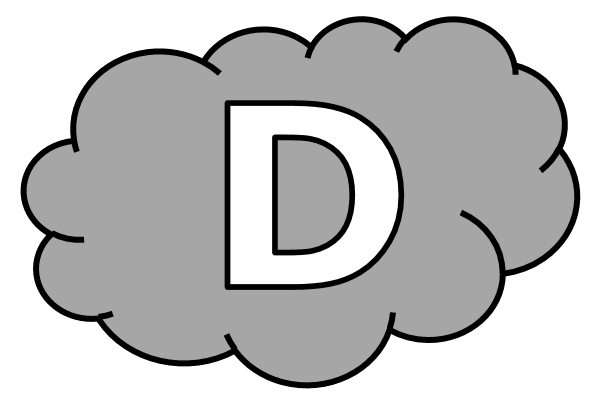 1 - Retrouve dans la liste et recopie les antonymes des mots suivants.ancien - dynamique - clair - gagner -stupide - se dépêcher - rassurant - majoriténouveau  ...........................			perdre  ...........................mou  ...........................				flâner  ...........................intelligent  ...........................			trouble  ...........................menaçant  ...........................			minorité  ...........................2 - Remplace les mots soulignés par leur antonyme.a) Ce produit attire les fourmis. Ce produit ................................... les fourmis.b) Cette tarte a l’air dégoûtante ! Cette tarte a l’air ................................... !c) Mes parents vont rentrer ce soir. Mes parents vont ................................... ce soir.d) En général, les automobilistes sont très imprudents. En général, les automobilistes sont très ................................... .e) Je viens juste de renouveler mon abandonnement à ce magazine. Je viens juste d’................................... mon abonnement à ce magazine.f) Pour moi, ce problème est très clair. Pour moi, ce problème est très ................................... .g) J’aime porter des vêtements clairs. J’aime porter des vêtements ................................... .Vocabulaire CM2 - Les antonymes 1 Corrigé1 - Sur ton cahier, retrouve les paires de mots antonymes et recopie-les.nouveau / ancien		perdre / gagner 		mou / dynamique		flâner / se dépêcherintelligent / stupide		menaçant / rassurant	minorité / majorité		trouble / clair2 - Sur ton cahier, recopie ces phrases en remplaçant les mots soulignés par leur antonyme.a) Ce produit attire les fourmis. Ce produit repousse les fourmis.b) Cette tarte a l’air dégoûtante ! Cette tarte a l’air appétissante (bonne / succulente).c) Mes parents vont rentrer ce soir. Mes parents vont partir ce soir.d) En général, les automobilistes sont très imprudents. En général, les automobilistes sont très prudents.e) Je viens juste de renouveler mon abandonnement à ce magazine. Je viens juste d’annuler mon abonnement à ce magazine.f) Pour moi, ce problème est très clair. Pour moi, ce problème est très compliqué.g) J’aime porter des vêtements clairs. J’aime porter des vêtements foncés.Vocabulaire CM2 - Les antonymes 21 - Sur ton cahier, ajoute un préfixe pour former l’antonyme de chacun des mots suivants.poli - fatigable - heureux - monter - mobile - honnête - touchable - possible - nouer - faire - certain - placer - légal - adroit2 - Sur cette feuille, complète cette grille de mots croisés en écrivant l’antonyme de chaque mot proposé.Vocabulaire CM2 - Les antonymes 21 - Sur ton cahier, ajoute un préfixe pour former l’antonyme de chacun des mots suivants.poli - fatigable - heureux - monter - mobile - honnête - touchable - possible - nouer - faire - certain - placer - légal - adroit2 - Sur cette feuille, complète cette grille de mots croisés en écrivant l’antonyme de chaque mot proposé.Vocabulaire CM2 - Les antonymes 21 - Ajoute un préfixe pour former l’antonyme de chacun des mots suivants.poli  .................................. 		fatigable  .................................. heureux  .................................. 	monter  .................................. mobile  .................................. 		honnête  .................................. touchable  .................................. 	possible  .................................. nouer  .................................. 		faire  .................................. certain  .................................. 	placer  .................................. légal  .................................. 		adroit  ..................................2 - Complète cette grille de mots croisés en écrivant l’antonyme de chaque mot proposé.Vocabulaire CM2 - Les antonymes 2 Corrigé1 - Sur ton cahier, ajoute un préfixe pour former l’antonyme de chacun des mots suivants.poli  impoli - fatigable  infatigable - heureux  malheureux - monter  démonter - mobile  immobile - honnête  malhonnête - touchable  intouchable - possible  impossible - nouer  dénouer - faire  défaire - certain  incertain - placer  déplacer - légal  illégal - adroit  maladroit2 - Sur cette feuille, complète cette grille de mots croisés en écrivant l’antonyme de chaque mot proposé.51 - petit2 - lent3 - malhabile4 - réveiller5 - vider6 - nuit7 - loin8 - invisible9 - demain261 - petit2 - lent3 - malhabile4 - réveiller5 - vider6 - nuit7 - loin8 - invisible9 - demain1 - petit2 - lent3 - malhabile4 - réveiller5 - vider6 - nuit7 - loin8 - invisible9 - demain11 - petit2 - lent3 - malhabile4 - réveiller5 - vider6 - nuit7 - loin8 - invisible9 - demain91 - petit2 - lent3 - malhabile4 - réveiller5 - vider6 - nuit7 - loin8 - invisible9 - demain371 - petit2 - lent3 - malhabile4 - réveiller5 - vider6 - nuit7 - loin8 - invisible9 - demain1 - petit2 - lent3 - malhabile4 - réveiller5 - vider6 - nuit7 - loin8 - invisible9 - demain41 - petit2 - lent3 - malhabile4 - réveiller5 - vider6 - nuit7 - loin8 - invisible9 - demain1 - petit2 - lent3 - malhabile4 - réveiller5 - vider6 - nuit7 - loin8 - invisible9 - demain81 - petit2 - lent3 - malhabile4 - réveiller5 - vider6 - nuit7 - loin8 - invisible9 - demain51 - petit2 - lent3 - malhabile4 - réveiller5 - vider6 - nuit7 - loin8 - invisible9 - demain261 - petit2 - lent3 - malhabile4 - réveiller5 - vider6 - nuit7 - loin8 - invisible9 - demain1 - petit2 - lent3 - malhabile4 - réveiller5 - vider6 - nuit7 - loin8 - invisible9 - demain11 - petit2 - lent3 - malhabile4 - réveiller5 - vider6 - nuit7 - loin8 - invisible9 - demain91 - petit2 - lent3 - malhabile4 - réveiller5 - vider6 - nuit7 - loin8 - invisible9 - demain371 - petit2 - lent3 - malhabile4 - réveiller5 - vider6 - nuit7 - loin8 - invisible9 - demain1 - petit2 - lent3 - malhabile4 - réveiller5 - vider6 - nuit7 - loin8 - invisible9 - demain41 - petit2 - lent3 - malhabile4 - réveiller5 - vider6 - nuit7 - loin8 - invisible9 - demain1 - petit2 - lent3 - malhabile4 - réveiller5 - vider6 - nuit7 - loin8 - invisible9 - demain81 - petit2 - lent3 - malhabile4 - réveiller5 - vider6 - nuit7 - loin8 - invisible9 - demain51 - petit2 - lent3 - malhabile4 - réveiller5 - vider6 - nuit7 - loin8 - invisible9 - demain261 - petit2 - lent3 - malhabile4 - réveiller5 - vider6 - nuit7 - loin8 - invisible9 - demain1 - petit2 - lent3 - malhabile4 - réveiller5 - vider6 - nuit7 - loin8 - invisible9 - demain11 - petit2 - lent3 - malhabile4 - réveiller5 - vider6 - nuit7 - loin8 - invisible9 - demain91 - petit2 - lent3 - malhabile4 - réveiller5 - vider6 - nuit7 - loin8 - invisible9 - demain371 - petit2 - lent3 - malhabile4 - réveiller5 - vider6 - nuit7 - loin8 - invisible9 - demain1 - petit2 - lent3 - malhabile4 - réveiller5 - vider6 - nuit7 - loin8 - invisible9 - demain41 - petit2 - lent3 - malhabile4 - réveiller5 - vider6 - nuit7 - loin8 - invisible9 - demain1 - petit2 - lent3 - malhabile4 - réveiller5 - vider6 - nuit7 - loin8 - invisible9 - demain81 - petit2 - lent3 - malhabile4 - réveiller5 - vider6 - nuit7 - loin8 - invisible9 - demain51 - petit2 - lent3 - malhabile4 - réveiller5 - vider6 - nuit7 - loin8 - invisible9 - demain26JOUR1 - petit2 - lent3 - malhabile4 - réveiller5 - vider6 - nuit7 - loin8 - invisible9 - demainRE1 - petit2 - lent3 - malhabile4 - réveiller5 - vider6 - nuit7 - loin8 - invisible9 - demain1GRANDM1 - petit2 - lent3 - malhabile4 - réveiller5 - vider6 - nuit7 - loin8 - invisible9 - demain9PP1 - petit2 - lent3 - malhabile4 - réveiller5 - vider6 - nuit7 - loin8 - invisible9 - demain3HABILE7L1 - petit2 - lent3 - malhabile4 - réveiller5 - vider6 - nuit7 - loin8 - invisible9 - demainIDPI1 - petit2 - lent3 - malhabile4 - réveiller5 - vider6 - nuit7 - loin8 - invisible9 - demainE4ENDORMIR1 - petit2 - lent3 - malhabile4 - réveiller5 - vider6 - nuit7 - loin8 - invisible9 - demainRE1 - petit2 - lent3 - malhabile4 - réveiller5 - vider6 - nuit7 - loin8 - invisible9 - demain8VISIBLE1 - petit2 - lent3 - malhabile4 - réveiller5 - vider6 - nuit7 - loin8 - invisible9 - demain